W ŚWIECIE TEATRUTEMAT TYGODNIA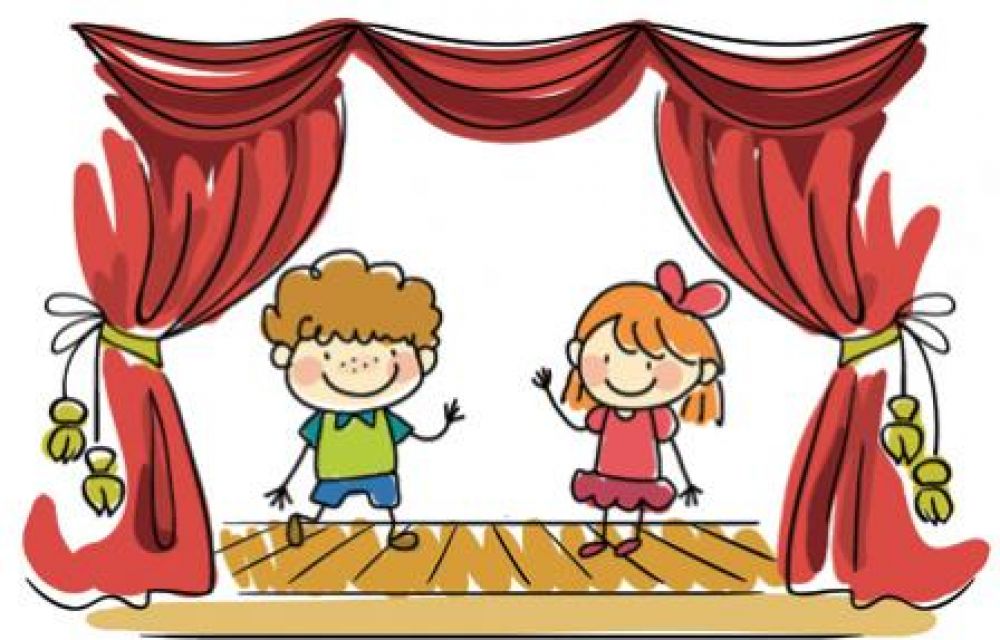 CZWARTEK – 27.01.2022r.JESTEM AKTOREMKule śniegowe – zabawa usprawniająca motorykę małąWręczamy dziecku gazetę lub kartkę. Dziecko ugniata ją w kulę, następnie rzucamy „śnieżką” do celu np. do kosza.Wycinanki – usprawnianie dłoni, kształtowanie prawidłowego trzymania nożyczek i wycinania Rodzic przygotowuje dla dziecka gazetę lub kartki. Zadaniem dziecka jest wycinanie paseczków.Domowy teatrzyk – praca plastyczno-technicznaRodzic wykonuje wspólnie z dzieckiem domowy teatrzyk. Po wykonanej pracy dziecko (z wykorzystaniem kukiełki) odgrywa wybraną przez siebie rolę w teatrzyku.Filmik pod linkiem: https://www.youtube.com/watch?v=5rUs9L_YuuoCo nie pasuje? – ćwiczenia rozwijające spostrzegawczość 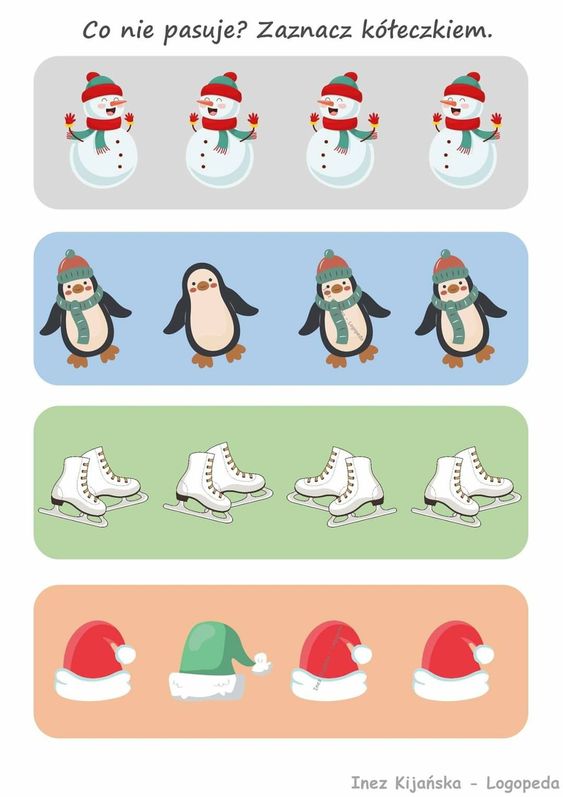 Pociąg – zabawa ruchowa do piosenkiLink: https://www.youtube.com/watch?v=PjUopo-DJio